Petty Cash Fund Log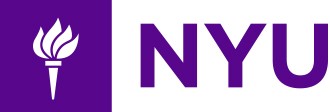 PETTY CASH FUND NUMBER	DEPARTMENT	CUSTODIAN	DATE RANGEDATENAME OF RECIPIENTSIGNATURE OF RECIPIENTTYPE OF EXPENSEAMOUNT DISBURSEDEXCESS CASH RETURNED(IF APPLICABLE)RECIPIENT INITIAL (UPON RETURN OF EXCESS CASH)CHARTFIELD